Publicado en Dundee, Escocia el 11/08/2021 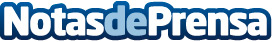 Opera anuncia una nueva versión gratuita de la tecnología de desarrollo de videojuegos GameMakerLa compañía adquirió hace unos meses YoYo Games, empresa responsable de GameMaker, la tecnología de desarrollo de juegos multiplataforma más sencilla y rápida del mercado, que se ha convertido en el eje central de su nueva división Opera Gaming, junto con el navegador Opera GX. Esta nueva versión permitirá que cualquier creador (ya sea aficionado o estudio profesional) que desee desarrollar un videojuego para cualquier plataforma (PC, web, app) pueda utilizarla sin coste de forma ilimitadaDatos de contacto:Ana Morell657 01 36 44Nota de prensa publicada en: https://www.notasdeprensa.es/opera-anuncia-una-nueva-version-gratuita-de-la Categorias: Imágen y sonido Programación Juegos Innovación Tecnológica Gaming http://www.notasdeprensa.es